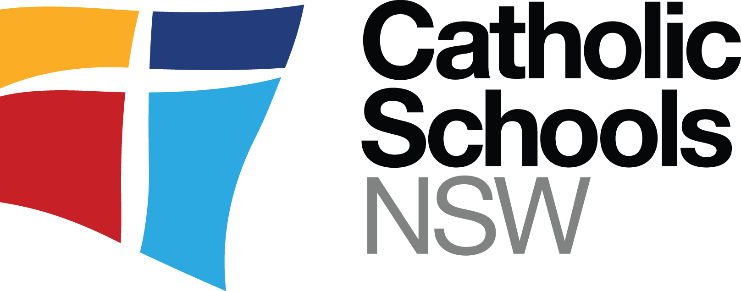 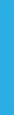 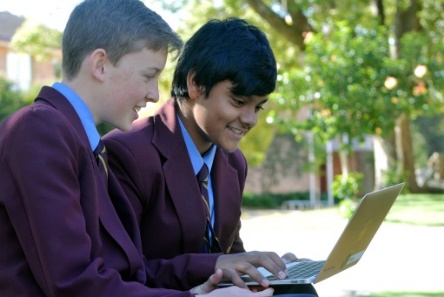 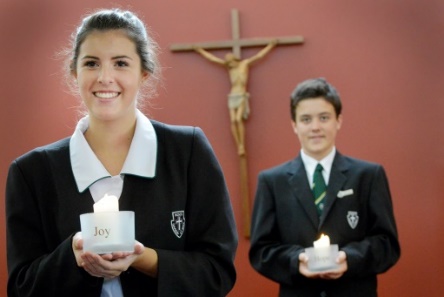 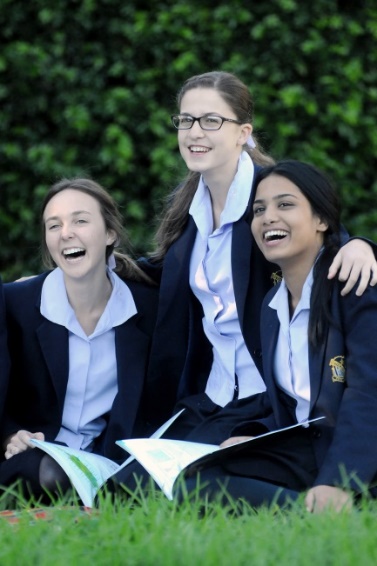 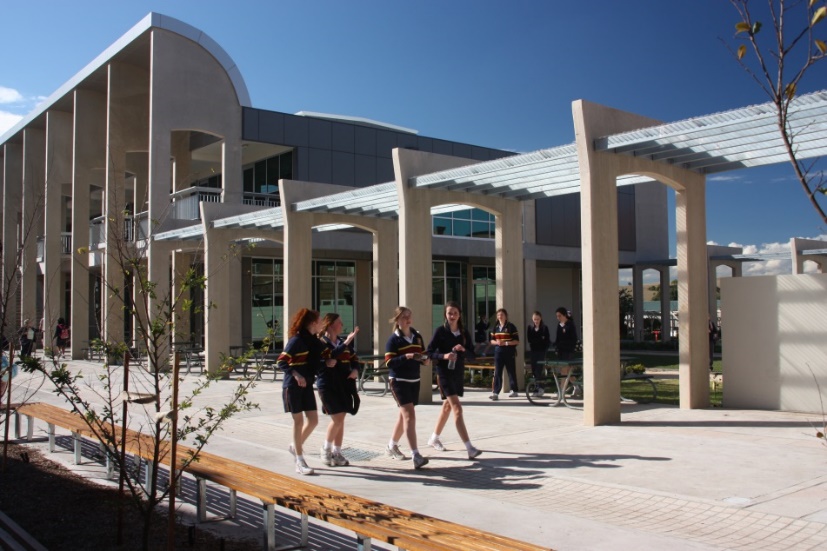 IntroductionVocational education and training (VET) courses form an integral part of the secondary education curriculum in NSW. It is widely recognised that these courses perform a significant role in preparing students for a successful transition from school to work. Schools have ensured through sustained commitment that school delivered VET is valued by industry, further education providers and the community.The continuation of these high quality vocational education opportunities for students in government schools is dependent on the successful implementation of the VET Quality Framework, which includes the Standards for Registered Training Organisations 2015.The VET Quality Framework is aimed at achieving greater national consistency in the way providers are registered and monitored and in how standards in the vocational education and training (VET) sector are enforced.This guide contains information that is essential to ensuring the delivery of high quality VET in schools. Through the implementation of quality assurance requirements in this guide, schools will ensure that they are implementing education and training that is valued and recognised by industry and complies with the VET Quality Framework.Using the Course Information GuideThis course information guide outlines the requirements that must be implemented by schools when delivering competency based training and assessment. The guide covers the following areas:Use of accredited trainers and assessorsAssessment environmentsIntegrated (holistic) assessmentVolume of learningStudent work placementEngaging with industry and employersCredentialing AQF qualificationsMandatory resources and equipmentAs part of the annual quality assurance process schools are required to completeChecklist 1 Mandatory resources and equipmentChecklist 3 Trainer and assessor requirementsThe School Principal DeclarationSchools may also be required to complete Checklist 2 Accessing resources and equipment off-siteChecklist 4 Additional units of competencyThe completed declaration and checklists are to be stored securely on the school site and in accordance with RTO procedures.Requirements of schools delivering competency based training and assessmentUse of accredited trainers and assessorsAll trainers and assessors used by the RTO must comply with the requirements of Clauses 1.13 - 1.16 of the Standards for Registered Training Organisations (RTOs) 2015. To meet this requirement schools must ensure training is only be delivered by teachers who are accredited to deliver Stage 6 Primary Industries, or are in training to deliver Stage 6 Primary Industries.Trainers must havethe vocational competencies at least to the level being delivered and assessedcurrent industry skills directly relevant to the training and assessment being provided, andcurrent knowledge and skills in vocational training and learning that informs their training and assessmentAssessment must be undertaken only by teachers who have gainedTAE40110 Certificate IV in Training and AssessmentAll trainers and assessors must:regularly undertake professional development in the fields of the knowledge and practice of vocational training, learning and assessment including competency based training and assessmentSchools must ensure the professional development plans of VET teachers address these requirements.Assessment environmentsAssessment should occur in operational workplace situations. Where this is not possible or wherepersonal safety or environmental damage are limiting factors assessment must occur in a sufficiently rigorous simulated environment that reflects realistic operational workplace conditions that cover all aspects of workplace performance, including environment, task skills, task management skills, contingency management skills and job role environment skills. The collection of performance evidence:should occur over a range of situations which include typical disruptions to normal, smooth operationwill typically include a supervisor (third party) report or other evidence, focusing on consistent performance and problem recognition and solving. A supervisor/third-party report must be prepared by someone who has a direct, relevant, current relationship with the person being assessed and who is in a position to form a judgement on workplace performance relevant to the unit of competencymay use industry-based simulation for all or part of the unit, as specified in each unit, particularly where safety, lack of opportunity or significant cost is an issue.Integrated (holistic) assessmentHolistic assessment brings together a number of related units of competency, relevant to the workplace and job role, that reflect actual workplace practices. Industry sees this realistic approach as essential for both delivery and assessment.Volume of learningQualifications in a training package must comply with Standard 8 of the Standards for Training Packages. This Standard requires qualifications to comply with the AQF specification for that qualification type. Volume of learning is a mandated component of the AQF qualification specifications.The volume of learning includes more than ‘delivery’ and is therefore different to ‘nominal hours’. Volume of Learning identifies the notional duration of all activities required for the achievement of the learning outcomes specified for a particular AQF qualification type, expressed in equivalent full-time years. The volume of learning allocated to a qualification should include all teaching, learning and assessment activities that are required to be undertaken by the typical student to achieve the learning outcomes. These activities may include some or all of the following:guided learning (such as classes, lectures, tutorials, on-line study or self-paced study guides)individual studyresearchlearning activities in the workplaceassessment activitiesEngaging with industry and employersEngaging with industry stakeholders (such as employers) is critical to ensuring training and assessment is aligned to current methods, technology, products and performance expectations for the workplace tasks specified in the training package or VET accredited course. Schools are to support VET teachers in participating in RTO industry engagement activities. Credentialing AQF qualificationsIn order to comply with requirements of Standard 3 of the Standards for Registered Training Organisations (RTOs) 2015, schools must enter student qualification and competency details and outcomes on eBOS-VCS via Schools Online in accordance with timelines and procedures identified by NESA. Students are to supply the school with a Unique Student Identifier. The school must then verify the USI and upload verified USIs to eBOS-VCS via Schools Online. Where a school has uploaded an incorrect USI for a student the school must contact the RTO to arrange for the USI to be corrected.Schools must also implement the RTO Recognition of Prior Learning policy in accordance with NESA requirements. Mandatory Resources and EquipmentSchools delivering units of competency in this qualification must have access to specific resources/equipment as required by the training package. Students must have sufficient access to the specified resources/equipment to enable them to acquire and demonstrate competency.Resources/equipment may be accessible either on-site (at school) or off-site. Where access to resources and/or equipment is off site a suitable access arrangement must be documented and recorded in Checklist 2.All resources/equipment selected MUST:comply with RTO policy and proceduresbe appropriate to the unit of competency being assessed and the circumstances of the assessmentAll resources/equipment lists are to be read in conjunction withThe MSM - Manufacturing Training Package (Release 2.1)MSM Manufacturing Training Package Companion Volume Implementation Guide Release 2.1NSW Education Standards Authority (NESA) Manufacturing Pathways Stage 5 SyllabusThe following pages outline the assessment environments as well as the mandatory equipment and resources required for the delivery of the units of competency held by teachers accredited to deliver MSM10216 Certificate I in Manufacturing (Pathways).Mandatory Resources and EquipmentSchools delivering units of competency in this qualification must have access to specific resources/equipment as required by the training package. Students must have sufficient access to the specified resources/equipment to enable them to acquire and demonstrate competency.Resources/equipment may be accessible either on-site (at school) or off-site. Where access to resources and/or equipment is off site a suitable access arrangement must be documented and recorded in Checklist 2.All resources/equipment selected MUST:comply with RTO policy and proceduresbe appropriate to the unit of competency being assessed and the circumstances of the assessmentAll resources/equipment lists are to be read in conjunction with the:MSM - Manufacturing Training Package (Release 2.1)MSM Manufacturing Training Package Companion Volume Implementation Guide Release 2.1NSW Education Standards Authority (NESA) Manufacturing (Pathways) Stage 5 SyllabusThe following pages outline the assessment environments as well as the mandatory equipment and resources required for the delivery of the units of competency held by teachers accredited to deliver qualifications from the Primary Industries Curriculum Framework.Note: Teachers must refer to Equipment Safety in Schools to select only tools and machinery that are suitable for use by students. Note: some equipment or tools listed may be banned for use in schools. The following checklists form part of the RTO’s quality assurance process as required under Standard 2 of the Standards for Registered Training Organisations (RTOs) 2015. This document is to be completed and filed securely at the school and in accordance with RTO requirements.Declaration by the school principal:The course is marketed to students in accordance with RTO course information, the course delivery follows the RTO Training, and Assessment Strategy approved for this school.The school has a system for entering the intended qualification and units of competency on eBOS-VCS via Schools Online in accordance with the RTO’s Training and Assessment Strategy and the timeline advised by the NSW Education Standards Authority (NESA)The school has a process for collecting and verifying student USIs and uploading them to eBOS-VCS via Schools OnlineMandatory Student Work Placement requirements can be completed in accordance with NESA requirements as outlined in this guide.Students have access to the assessment environments, equipment and resources required for each unit of competency as indicated on Checklist 1. Where equipment and resources are accessed off-site. Access arrangements are identified on Checklist 2.As part of the course enrolment process, students have completed the RTO’s course induction process and have been informed of the course assessment requirements. The school provides suitable adjustments to training and assessment to meet the needs of studentsAll teachers timetabled on this course are accredited or in training as indicated on Checklist 3.School Site Sign OffChecklist 1 Access to assessment environments, equipment and resourcesOn the following checklist, indicate the units of competency to be delivered to students as per the RTO Training and Assessment Strategy for the relevant qualification at this site. The sign off in the declaration indicates your satisfaction that all the specified resources and equipment can be accessed on site unless otherwise indicated on the separate form for this purpose. (Checklist 2).Checklist 2Accessing Resources and Equipment Off-Site (Complete only if required)Identify the codes and units of competencies where tools, equipment and resources are being accessed off-site. Clearly identify the access arrangement supporting the use the tools, equipment and resources that are being accessed. Checklist 3Trainer and Assessor RequirementsTeachers wishing to deliver and assess qualification(s) from this course must:be accredited with either teaching code for VET Metal and Engineering or VET Construction (“Willingness to teach” is not  acceptable) or have been accepted into and undertaking the teacher training program for one of these courses.be able to demonstrate current industry skills and knowledge at least to the level being delivered and assessedbe able to demonstrate how they are continuing to develop their knowledge and skills in vocational training and learning that informs their training and assessment address in their professional learning plans, activities that support the maintenance of their VET accreditation including: qualification updates when required, the maintenance and development of current industry skills and knowledge and the development of their knowledge and skills in vocational training and learning that informs their training and assessmentPlease complete the table below for any teacher who is timetabled onto the course this year:Manufacturing (Pathways) – Certificate I in Manufacturing (Pathways) Checklist 4Additional Units included in the Training and Assessment Strategy approved for delivery at this site by the RTO. (Complete only if required)Teachers wishing to deliver any units of competency (from the course elective pool or specialisation study) that are not listed in Checklist 1 must:discuss the delivery of the unit(s) of competency with the RTO prior to delivery; andhave achieved the unit(s) of competency and hold a transcript for the unit(s) of competencyIf delivery is supported by the RTO, teachers must provide evidence of vocational competency for the additional unit(s) of competency to the RTO Manager to obtain approval to deliver the requested unit(s) of competencycomplete the Resources and Equipment table below (refer to the training package and companion volume implementation guide for information regarding resources and equipment for each unit of competency)where resources and/or equipment are accessed off-site, access arrangements are to be recorded in Checklist 2.MEM03001B Perform manual production assemblyMEM03001B Perform manual production assemblyAssessment EnvironmentThis unit may be assessed on the job, off the job or a combination of both on and off the job. Where assessment occurs off the job, that is the candidate is not in productive work, then an appropriate simulation must be used where the range of conditions reflects realistic workplace situations. The competencies covered by this unit would be demonstrated by an individual working alone or as part of a team. The assessment environment should not disadvantage the candidate.Mandatory Equipment and ResourcesMandatory Equipment and ResourcesEquipment Components/sub-assemblies	parts that make up the sub-assembly and components Tested/checked	carried out according to specification of assembled productConsumable and Other ResourcesNilDocuments Recorded/input	by means of production schedules, job sheets, checklistsOther peopleworkplace supervisorMEM05007C Perform manual heating and thermal cuttingMEM05007C Perform manual heating and thermal cuttingAssessment EnvironmentThis unit may be assessed on the job, off the job or a combination of both on and off the job. Where assessment occurs off the job, that is the candidate is not in productive work, then an appropriate simulation must be used where the range of conditions reflects realistic workplace situations. The competencies covered by this unit would be demonstrated by an individual working alone or as part of a team. The assessment environment should not disadvantage the candidate.Mandatory Equipment and ResourcesMandatory Equipment and ResourcesEquipment Cutting	use of hand held and self-propelled straight line cutters Material	various thicknesses and types including ferrous, non-ferrous and non-metallic materials  Process	fuel gas, oxy fuel gas and air fuel gasConsumable and Other ResourcesNilDocumentsassembling procedures for equipment and accessoriesprocedures for adjusting heating and cutting equipmentprocedures for minimising waste materialprocedures for correcting cutting defectssafe work practices and proceduresOther Peopleworkplace supervisorMEM05012C Perform routine manual metal arc weldingMEM05012C Perform routine manual metal arc weldingAssessment EnvironmentThis unit may be assessed on the job, off the job or a combination of both. Where assessment occurs off the job, i.e. the candidate is not in productive work, then appropriate simulation must be used where the range of conditions reflects realistic workplace situations. The competencies covered would be demonstrated by an individual working alone or as part of a team. The assessment environment should not disadvantage the candidate.This unit could be assessed in conjunction with any other units addressing the safety, quality, communication, materials handling, recording and reporting associated with performing routine manual metal arc welding or other units requiring the exercise of the skills and knowledge covered by this unit.Mandatory Equipment and ResourcesMandatory Equipment and ResourcesEquipment Materials	Low and mild carbon steel or similar CleanedSlag and spatter, cleaning, using files and grinders  Prepared	Cleaning, setting up jigs, fixtures, clamps, joint preparation Welding equipment	Welding leads, welding machines, electrode holder etc.Consumable and Other  ResourcesNilDocumentsMMAW processes and properties reading and interpreting routine information on written job instructions, specifications and standard operating proceduresOther Peopleworkplace supervisorMEM11011B Undertake manual handlingMEM11011B Undertake manual handlingAssessment EnvironmentThis unit may be assessed on the job, off the job or a combination of both on and off the job. Where assessment occurs off the job, that is the candidate is not in productive work, then an appropriate simulation must be used where the range of conditions reflects realistic workplace situations. The competencies covered by this unit would be demonstrated by an individual working alone or as part of a team. The assessment environment should not disadvantage the candidate.Mandatory Equipment and ResourcesMandatory Equipment and ResourcesEquipment Appropriate equipment	hand trolleys, wheelbarrows, motorised/hand pallet trucks (not sit on), scissor lifts, boom lifts, hand carts, dedicated production or process lifting equipment such as baskets, spreader bars, cradles or the like attached to lifting equipment Lifting techniquesindividual or team lifting, use of appropriate lifting equipment Material weight	material weight is determined using scales or interpreting signageConsumable and Other ResourcesNilDocumentshazards of incorrect proceduresNOHSC standards for manual handlingsafe work practices and proceduresOther Peopleworkplace supervisorMEM16008A Interact with computing technologyMEM16008A Interact with computing technologyAssessment EnvironmentThis unit may be assessed on the job, off the job or a combination of both on and off the job. Where assessment occurs off the job, that is the candidate is not in productive work, then an appropriate simulation must be used where the range of conditions reflects realistic workplace situations. The competencies covered by this unit would be demonstrated by an individual working alone or as part of a team. The assessment environment should not disadvantage the candidate.Mandatory Equipment and ResourcesMandatory Equipment and ResourcesEquipment Access procedures	Logging on and security procedures, virus checks, start-up routines, application start-up Applications	Customised engineering and manufacturing applicationsMaterial Resource Planning (MRP)Predictive reliability and maintenance applicationsProduction data management applicationsWarehousing inventory applicationsWord processing spreadsheets and databases Data output	Report, email, chart, graph, printout, data transfer, labels Technology	Customised engineering and manufacturing applicationsHand held data recording devices, screen based equipment, personal computers, bar codersMaterial Resource Planning (MRP)Predictive reliability and maintenance applicationsProduction data management applicationsWarehousing inventory applicationsWord processing spreadsheets and databases Data output	Report, email, chart, graph, printout, data transfer, labelsConsumable and Other ResourcesNilDocumentshazards and control measures associated with using computing technology, including housekeepingsafe work practices and proceduresOther Peopleworkplace supervisorMEM18001C Use hand toolsMEM18001C Use hand toolsAssessment EnvironmentThis unit may be assessed on the job, off the job or a combination of both on and off the job. Where assessment occurs off the job, that is the candidate is not in productive work, then an appropriate simulation must be used where the range of conditions reflects realistic workplace situations. The competencies covered by this unit would be demonstrated by an individual working alone or as part of a team. The assessment environment should not disadvantage the candidate.Mandatory Equipment and ResourcesMandatory Equipment and ResourcesEquipment Hand tools	chiselsfiles of all cross-sectional shapes and types gougeshacksawshammerspunchesscrapersscrewdriverssocketswood planeswrenches Job specifications	finishsize or shape etctension. Routine maintenance	Cleaning, lubricating, tightening, simple tool repairs, hand sharpening and adjustments using engineering principles, tools, equipment and proceduresConsumable and Other ResourcesNilDocumentshazards and control measures associated with using hand toolsprocedures for marking unsafe or faulty tools for repairroutine maintenance requirements for a range of hand toolssafe work practices and procedures storage location and procedures for a range of hand toolsuse and application of personal protective equipmentOther Peopleworkplace supervisorMEM18002B Use power tools/ hand held operationsMEM18002B Use power tools/ hand held operationsAssessment EnvironmentThis unit may be assessed on the job, off the job or a combination of both on and off the job. Where assessment occurs off the job, that is the candidate is not in productive work, then an appropriate simulation must be used where the range of conditions reflects realistic workplace situations. The competencies covered by this unit would be demonstrated by an individual working alone or as part of a team. The assessment environment should not disadvantage the candidate.Mandatory Equipment and ResourcesMandatory Equipment and ResourcesEquipment Clamping	clamps etc.jigs and fixturesmultigripsvicesJob specificationsfinish, size or shape etc. Operational maintenance 	Hand sharpening, cleaning, lubricating, tighteningSimple tool repairs and adjustments using engineering principles, tools, equipment and procedures to statutory        and regulatory requirements Power tools	cutting sawselectric or pneumatic/hydraulic drillsgrinders jigsawsnibblerspedestal drills and pedestal grinders planersrouterssandersConsumable and Other ResourcesNilDocumentshazards/control measures associated with power toolsprocedures for marking unsafe or faulty power tools for repairroutine maintenance requirements of a range of power toolssafe work practices and procedures storage location and procedures of a range of power toolstool sharpening techniques for a range of power toolsuse and application of personal protective equipmentOther Peopleworkplace supervisorMSFFM1002 Operate basic woodworking machinesMSFFM1002 Operate basic woodworking machinesAssessment EnvironmentAssessment must occur on the job or in a workplace simulated facility with relevant process, equipment, materials, work instructions and deadlines.Access is required to basic woodworking machinery, standard operating procedures and materials.Mandatory Equipment and ResourcesMandatory Equipment and ResourcesEquipmentband sawbelt sander (finisher) – stroke and linisherbobbin sandercross cut sawdisc sanderhorizontal borer (single bit)manufactured boardMaterial safety management systems panel planer (thicknesser)panel sawPersonal Protective Equipment rip sawsolid timber surface planer (buzzer/jointer)vertical drill pressConsumable and Other Resourcesbelts blades drill bitsmanufactured board solid timber DocumentsBuilding codesHazardous substances and dangerous goods code Procedures for reporting machinery faults and material defectsWorkplace safety legislation, policies and proceduresOther Peopleother team membersMSFFM2001 Use furniture making sector hand and power toolsMSFFM2001 Use furniture making sector hand and power toolsAssessment EnvironmentAssessment must occur on the job or in a workplace simulated facility with relevant process, equipment, materials, work instructions and deadlines.Access is required to furniture making sector hand and power tools, and materials used in the manufacturing and/or installation of furnishing products.Mandatory Equipment and ResourcesMandatory Equipment and ResourcesEquipmentbiscuit machinebrad/nail and staple gun and sanders chiselscircular power sawdrilldrop sawfileshammers (claw, Warrington, tack and ball pein)hand planeshand sawsjig sawmalletmarking-out toolsPersonal protective equipmentplanerraspsrouterscraperscrewdrivers and hand drillsspokeshavetrimmerConsumable and Other Resourcesdrill bitsDocumentsenvironmental legislation manual handling procedures manufacturer’ s specifications organisation insurance requirements relevant health regulations workplace health and safety legislationOther Peopleworkplace supervisorMSFFM2002 Assemble furnishing componentsMSFFM2002 Assemble furnishing componentsAssessment EnvironmentAssessment must occur on the job or in a workplace simulated facility with relevant process, equipment, materials, work instructions and deadlines.Access is required to tools, equipment and materials required to assemble furnishing components.Mandatory Equipment and ResourcesMandatory Equipment and ResourcesEquipmentbevelscarcasseschiselsclamps/crampsdoorsdrawersendsframeshammershand sawsmalletsmaterial safety management systemsmeasuring tapes or rulerspincers planespower drills/screwdriverspower sawspneumatic tools, compressor and spray equipment screwdrivers and/or spanners shelvessquarestopsConsumable and Other Resourcesdowels and knock down fittings gluesmanufactured boardnails screwstimberDocumentsbuilding codes environmental legislationhazardous substances and dangerous goods code local safe operating procedures manual handling procedures manufacturer’ s specifications organisation insurance requirements relevant health regulations workplace health and safety legislationOther Peopleworkplace supervisorMSFFM2003 Select and apply hardwareMSFFM2003 Select and apply hardwareAssessment EnvironmentAssessment must occur on the job or in a workplace simulated facility with relevant process, equipment, materials, work instructions and deadlines.Access is required to plans, hand and/or power tools, equipment, hardware materials and woodworking machinery.Mandatory Equipment and ResourcesMandatory Equipment and ResourcesEquipmentbevelschiselsclamps drawer-runnershammershand sawshandleshingeslevelling devicesmalletsmaterial safety management systemsmeasuring tapes or rulersmetal drawer systemsrotating storage systems and slide-out storage systemspincers planespneumatic tools, compressor and spray equipmentpower sawspower drills/screwdriversscrewdrivers sliding rail systemssquaresConsumable and Other Resourcescleaning chemicals and materials hardware consumablesmanufactured boardtimberDocumentsbuilding codes cutting lists drawings and designs environmental legislationhazardous substances and dangerous goods code job sheets local safe operating proceduresmanual handling procedures manufacturer’ s specifications organisation insurance requirementsplans relevant health regulations workplace health and safety legislationOther Peopleworkplace supervisorMSFFM2005 Join solid timberMSFFM2005 Join solid timberAssessment EnvironmentAssessment must occur on the job or in a workplace simulated facility with relevant process, equipment, materials, work instructions and deadlines.Access is required to plans, hand and/or power tools, equipment, joining and finishing materials and woodworking machinery.Mandatory Equipment and ResourcesMandatory Equipment and ResourcesEquipmentbevelsbiscuit machineschiselsclamps and pincers cross-cut sawdowel jigshammershand sawshosesmalletsmeasuring tapes or rulerspanel planerpanel sawplanespneumatic tools, compressor and spray equipmentpower drillspower sawsrip sawsanders and vertical and horizontal drillsspindle mouldersquares surface planersConsumable and Other Resourcesadhesivesabrasives and cleaning materialsDocumentsbuilding codes environmental legislationhazardous substances and dangerous goods code local safe operating proceduresmanual handling procedures manufacturer instructions for the use of equipment and materials manufacturer’ s specifications organisation insurance requirements relevant health regulations workplace health and safety legislationOther Peopleworkplace supervisorMSMOPS100 Use equipmentMSMOPS100 Use equipmentAssessment EnvironmentAssessment will occur on an appropriate item of equipment and will be undertaken in a   work-like environment. Competence in this unit may be assessed:•	by using a suitable simulation and/or a range of case studies/scenariosin a situation allowing the generation of evidence of the ability to respond to problems on a processing plant allowing for operation under all normal and a range of abnormal conditions•	through a combination of these techniquesMandatory Equipment and ResourcesMandatory Equipment and ResourcesEquipment This competency may include:air conditioning unitsblowerscompressors (packaged plant)fansother equipment with similar operating requirements portable generatorsrefrigeration (packaged plant)Consumable and Other ResourcesNilDocumentsRelevant industry and government standards and codes Workplace procedures and instructionsOther PeopleThis unit requires students to interact with a range of people as part of the work or work like environmentMSMOPS101 Make measurementsMSMOPS101 Make measurementsAssessment EnvironmentAssessment should occur in operational workplace situations. Where this is not possible, or where personal safety or environmental damage are limiting factors, assessment must occur in a sufficiently rigorous simulated environment reflecting realistic operational workplace conditions. This must cover all aspects of workplace performance, including environment, task skills, task management skills, contingency management skills and job role environment skills. Assessment in a simulated environment should use evidence collected from one or more of: •	demonstration of skillsindustry-based case studies/scenarios pilot plant operation walk-throughs•	‘what ifs’.Mandatory Equipment and ResourcesMandatory Equipment and ResourcesEquipmentcalculatorscomputers for recording resultsmeasuring devices, including gauges, dip-sticks, thermometers, weighing scales, length/thickness measuringrelevant personal protective equipmentConsumable and Other ResourcesNilDocumentsRelevant industry and government standards and codes Workplace procedures and instructionsOther PeopleThis unit requires students to interact with a range of people as part of the work or work like environmentMSMPCI101 Adapt to work in industryMSMPCI101 Adapt to work in industryAssessment Environmentassessment of knowledge must be conducted through appropriate written/oral examinations and questions Practical assessment must occur:in suitable simulations of a work environment organised by the registered training organisation, and/or in an appropriate workplaceMandatory Equipment and ResourcesMandatory Equipment and ResourcesEquipmentbusiness technologycomputer technologyhand toolsmachinerysecurity systemsConsumable and Other ResourcesNilDocumentsmanuals and training guidesorganisational policies and proceduresOther Peoplecoaches and mentorsco-workersCustomers and co-workers from a range of cultural backgrounds trainersworkplace supervisorsMSMPCI102 Apply effective work practicesMSMPCI102 Apply effective work practicesAssessment Environment in an appropriate workplacein suitable simulations of a work environment within reasonable workplace timeframesMandatory Equipment and ResourcesMandatory Equipment and ResourcesEquipmentbusiness technologycomputer technologyhand toolsmachinerysecurity systemsConsumable and Other ResourcesNilDocumentsmaintenance logs organisational policies and procedureswork instructionsOther Peopleco-workers managerworkplace supervisorMSMPCI103 Demonstrate care and apply safe practices at work MSMPCI103 Demonstrate care and apply safe practices at work Assessment Environment assessment of knowledge must be conducted through appropriate written/oral examinationsappropriate practical assessment must occur:in an appropriate workplace in suitable simulations of a work environment organised by the registered training organisation, with a range of equipment suitable for the job roleMandatory Equipment and ResourcesMandatory Equipment and ResourcesEquipment Access is required to opportunities and appropriate resources to either:carry out a range of suitably simulated practical and knowledge assessments that demonstrate the skills and knowledge to work safely (usually as part of a holistic assessment involving other competency units), and/orparticipate in actual workplace activities that demonstrate the skills and knowledge to work safelyConsumable and Other ResourcesNilDocumentsNilOther PeopleNilMSMPCII296 Make a small furniture item from timberMSMPCII296 Make a small furniture item from timberMSMPCII296 Make a small furniture item from timberAssessment Environment Assessment may occur on the job or in a workplace simulated facility with relevant equipment, materials, work instructions and deadlines.Assessment may occur on the job or in a workplace simulated facility with relevant equipment, materials, work instructions and deadlines.Mandatory Equipment and ResourcesMandatory Equipment and ResourcesMandatory Equipment and ResourcesEquipmentTools, equipment and materials may vary depending on the job but may include  Equipment could include: •	bladeselectric saw•	electric sander•	electric screw driver•	horizontal borers •	lathespanel planers pedestal grinderspencils and marking devicespower drills•	vertical drill pressesTools may include: 90 degree anglebevelchiselclampfilehacksawhammer or malletmanual saw, jigsawmeasuring tapes/ rulersmitre cutterscrew driverpaintbrushpliers and pincerspunchspirit levelstaple gun Materials could include: plastics steelTools, equipment and materials may vary depending on the job but may include  Equipment could include: •	bladeselectric saw•	electric sander•	electric screw driver•	horizontal borers •	lathespanel planers pedestal grinderspencils and marking devicespower drills•	vertical drill pressesTools may include: 90 degree anglebevelchiselclampfilehacksawhammer or malletmanual saw, jigsawmeasuring tapes/ rulersmitre cutterscrew driverpaintbrushpliers and pincerspunchspirit levelstaple gun Materials could include: plastics steelConsumable and Other Resourcesadhesivesboltsgluehinges and metal fastenersmanufactured boardsnailspaints and stains primersragssandpapersscrewstimberadhesivesboltsgluehinges and metal fastenersmanufactured boardsnailspaints and stains primersragssandpapersscrewstimberDocumentscheck sheetsdocumenting equipment and/or material defectsdrawings and sketches job cardsjob sheetsMaterial safety data sheets (MSDS)patternsplans plant and maintenance recordsreporting requirementsworkplace procedures relating to the use of tools and equipmentcheck sheetsdocumenting equipment and/or material defectsdrawings and sketches job cardsjob sheetsMaterial safety data sheets (MSDS)patternsplans plant and maintenance recordsreporting requirementsworkplace procedures relating to the use of tools and equipmentOther Peoplecommunicate ideas and informationcoordinate with other workers and the reporting of work outcomes and problemsobtain confirmation of work requirements and specificationscommunicate ideas and informationcoordinate with other workers and the reporting of work outcomes and problemsobtain confirmation of work requirements and specificationsMSMPCII298 Make an object from metalMSMPCII298 Make an object from metalAssessment EnvironmentAssessment may occur on the job or in a workplace simulated facility with relevant equipment, materials, work instructions and deadlines.Mandatory Equipment and ResourcesMandatory Equipment and ResourcesEquipmentEquipment, tools and materials may vary depending on the job but may include those items listed below:Equipment may include: •	band sawsoveralls or protective clothingpower drillspower sawsprotective eye ware•	protective gloves•	vertical drill pressesTools may include: •	bevels chiselsclamping devicescordless drills/ screwdrivers•	filesfixing and joining deviceshammers or mallets•	hand saws•	jigsmeasuring tapes or rulers•	planes•	pincerssquaresMaterials may include: •	adhesivesboltshinges and metal fastenersmetal•	nutsscrewsConsumable and Other Resourcesdust maskspaintspencils and markersDocuments Workplace documentation could include:check sheetsdocumenting equipment and/or material defectsdrawings and sketchesjob cardsjob sheetsMaterial safety data sheets (MSDS)patternsplansplant and maintenance recordsreporting requirementsworkplace procedures relating to the use of tools and equipmentOther People This unit requires students to communicate ideas and informationcoordinate with other workers and the reporting of work outcomes and problemsobtain confirmation of work requirements and specificationsQuality Assurance Declaration and ChecklistsManufacturing (Pathways)School NameRTO NameName of person completing checklistsSignatureSignaturePrincipal NamePrincipal SignatureDateUnits of CompetencyUnits of CompetencyUnits of CompetencyAccess on site                   (All/Some/None)MSMPCI101Adapt to work in industryMSMPCI102Apply effective work practicesMSMPCI103Demonstrate care and apply safe practices at workMSMPCII296Make a small furniture item from timberMSMPCII298Make an object from metalMEM03001BPerform manual production assemblyMEM05007CPerform manual heating and thermal cuttingMEM05012CPerform routine manual metal arc weldingMEM18001CUse hand toolsMEM18002BUse power tools/hand held operationsMSFFM1002Operate basic woodworking machines☐MSFFM2001Use furniture making sector hand and power tools☐MSFFM2002Assemble furnishing components☐MSFFM2003Select and apply hardware☐MSFFM2005Join solid timber☐MSMOPS100Use equipment☐MSMOPS101Make measurements☐MEM11011BUndertake manual handling☐MEM16008AInteract with computing technologyUnit codeUnit titleTools, Equipment and ResourcesAccess SiteAccess Arrangemente.g. SITHFAB204Prepare and serve espresso coffeePoint-of-sale system, including credit card and Electronic Funds Transfer at Point of Sale (EFTPOS) facilities Tables, chairs and customers in compliance with training package requirements for an operational F&B outletCafé Nosh PetershamThe Café Wests Ashfield Leagues Club3. Petersham TAFE CollegeAA2017/1 AA2017/3 AA2017/6Teacher nameAccredited/In TrainingTeacher nameAccredited/In TrainingUnit CodeUnit NameAccess on site(All/Some/None)